Группа Т-22, предмет «Математика»07. 12. 2020 г.Сюткина Надежда ЮрьевнаОтветы отправлять на электронную почту: sytkinan@mail.ruЗадание: выполнить задание с № 1 по № 4.Количество часов – 2 Практическая работа № 32Тема: «повторение пройденного материала»Цель: совершенствование умений решения задач и уравнений..Количество часов – 2Задание 1. Вычесть из многочлена    8x + 11 многочлен 7x + 5Задание 2. Выполнить сложение    8a + (3b + 5a)Задание 3. Решить уравнение x2 + 4x − 5 = 0Задание 4. Решить уравнение 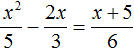 